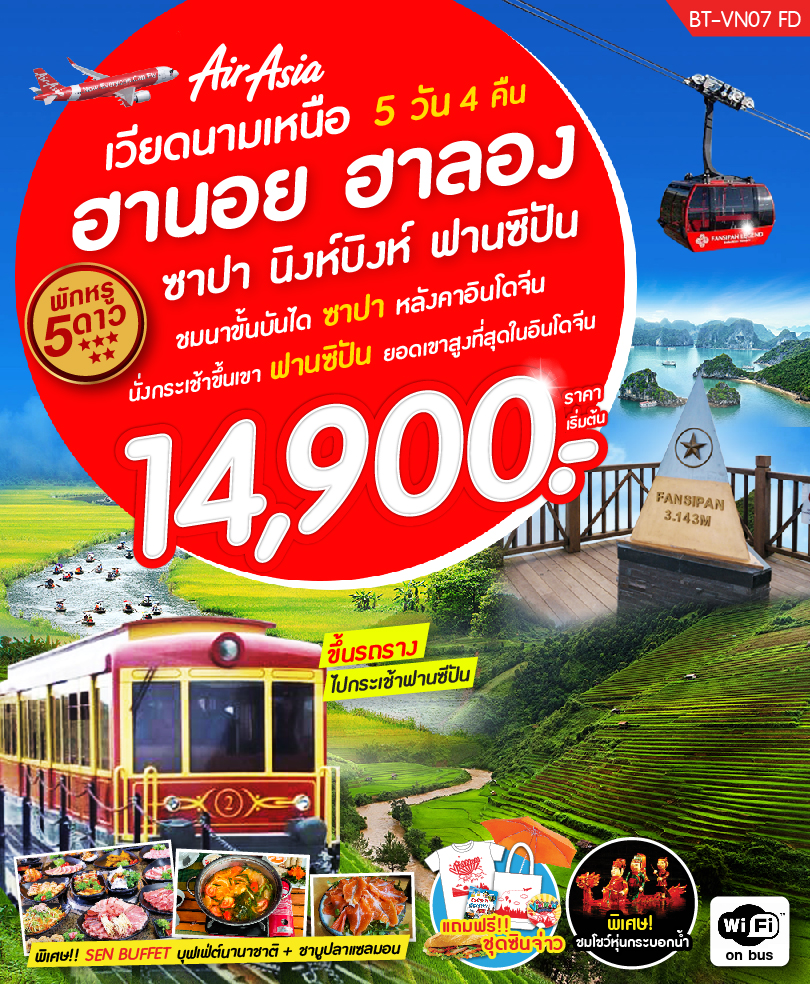 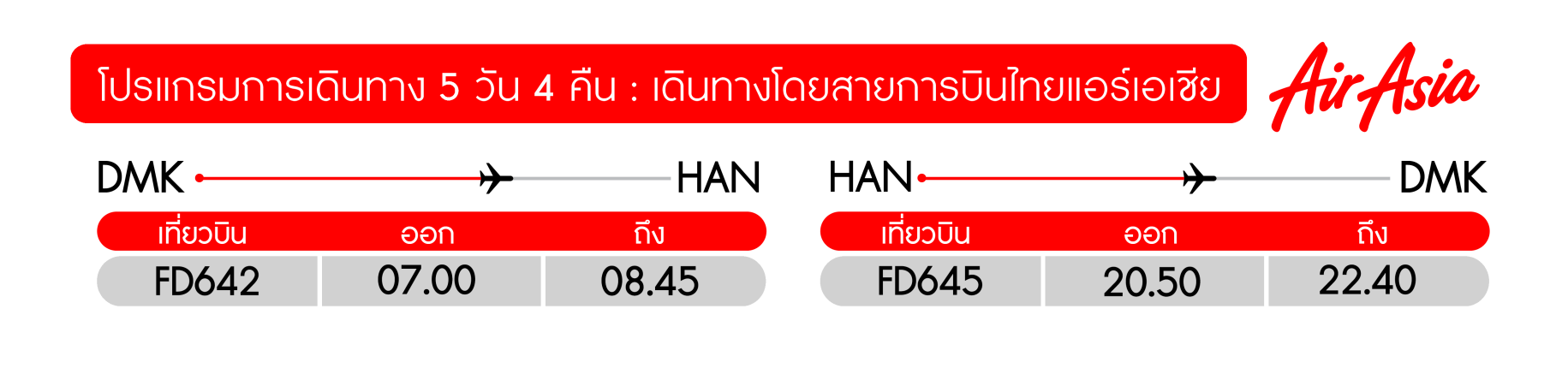 วันแรก	กรุงเทพฯ-กรุงฮานอย-ลาวไก-ซาปา-ชมหมู่บ้านกั๊ตกั๊ต-น้ำตกสีเงิน-ตลาดซาปา	 (เฝอ/กลางวัน/เย็น)05.00 น.	พร้อมกันที่สนามบินดอนเมืองอาคาร 1 ขาออก ชั้น 2 ประตู 1 เคาน์เตอร์สายการบินไทยแอร์เอเชียThai Air Asia (FD) โดยมีเจ้าหน้าที่อำนวยความสะดวกแก่ทุกท่าน07.00 น.	ออกเดินทางสู่กรุงฮานอยโดยเที่ยวบิน FD 642(ไม่รวมค่าบริการอาหารร้อน+เครื่องดื่มบนเครื่องขาไป)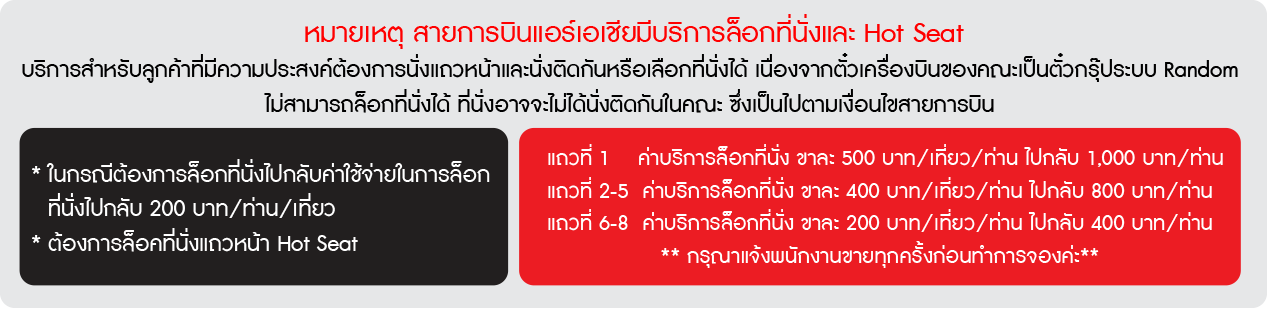 08.45 น	.	เดินทางถึง สนามบินนอยไบ กรุงฮานอย ผ่านพิธีการตรวจคนเข้าเมืองเป็นที่เรียบร้อยแล้ว(เวลาท้องถิ่นที่เวียดนาม เท่ากับประเทศไทย)เช้า		บริการอาหารเช้า เมนูพิเศษเฝอเวียดนามอันลือชื่อ ณ ร้านอาหารจากนั้น 	นำท่านเดินทางสู่ กรุงฮานอย เมืองหลวงของประเทศเวียดนาม ที่ตั้งอยู่ภาคเหนือเป็นเมืองที่มีประวัติศาสตร์ยาวนานกว่า 2,000 ปี  นำท่านเดินทางข้ามแม่น้ำแดง แม่น้ำสายลอยฟ้าที่อยู่สูงกว่าตัวเมือง ท่านจะเห็นสะพานเหล็กแห่งแรกของเวียดนาม ที่ออกแบบโดยสถาปนิคหอไอเฟลของฝรั่งเศส ปัจจุบันใช้เฉพาะรถไฟเท่านั้น กรุง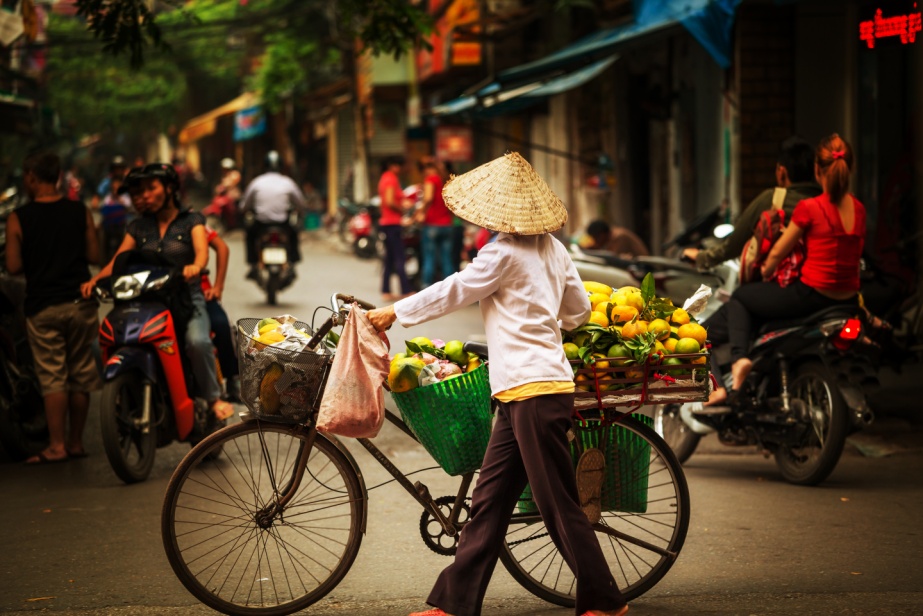 ฮานอยในอดีตได้รับการกล่าวขานว่าเป็นเมืองหลวงที่สวยที่สุดในเอเชีย เรียกกันว่า“Little Parris”เป็นเมืองหลวงที่ได้รับการวางผังเมืองไว้อย่างดี มีทะเลสาบและแม่น้ำล้อมรอบเมือง เฉพาะกรุงฮานอยมีทะเลสาบมากว่า 12 แห่ง จึงได้ชื่อว่า City of Lakes มีถนนหนทางที่ร่มรื่นด้วยต้นไม้ใหญ่ มีอาคารสถาปัตยกรรมแบบโคโลเนียล ที่งดงามโดดเด่นมากกว่าเมืองใด ๆ ในอินโดจีน ปัจจุบันฮานอยยังเหลือรอยอดีตความรุ่งโรจน์ให้นักเดินทางได้ไปสัมผัสเสน่ห์เมืองหลวงแห่งนี้อย่างไม่เสื่อมคลายชมตัวเมือง ฮานอย นครหลวงเก่าแก่ ซึ่งจะมีอายุครบ 1000 ปีในปี ค.ศ. 2010 กรุงฮานอยเป็นเมืองหลวงของประเทศเวียดนาม ซึ่งเมืองแห่งนี้ยังคงรักษาความเป็นเอกลักษณ์ได้อย่างเหนียวแน่น ชมสถาปัตยกรรมแบบฝรั่งเศส ตึก อาคารที่สำคัญต่างๆ ยังคงเป็นการก่อสร้าง สไตล์ฝรั่งเศส ต้นไม้สองข้างทางอายุกว่าร้อยปี ให้ความร่มรื่น และสบายตายิ่งนักหลังจากนั้น เดินทางสู่จังหวัดลาวไกโดยเส้นทางด่วนจากโนยบ่าย ด้วยระยะทางกว่า 245กิโลเมตรเดินทางต่อไปยังเมืองซาปา ซึ่งเป็นอำเภอหนึ่งตั้งอยู่ในจังหวัดลาวไก ด้วยระยะทางประมาณ 40 กิโลเมตร (ใช้เวลาเดินทางโดยประมาณ 5 ชั่วโมง)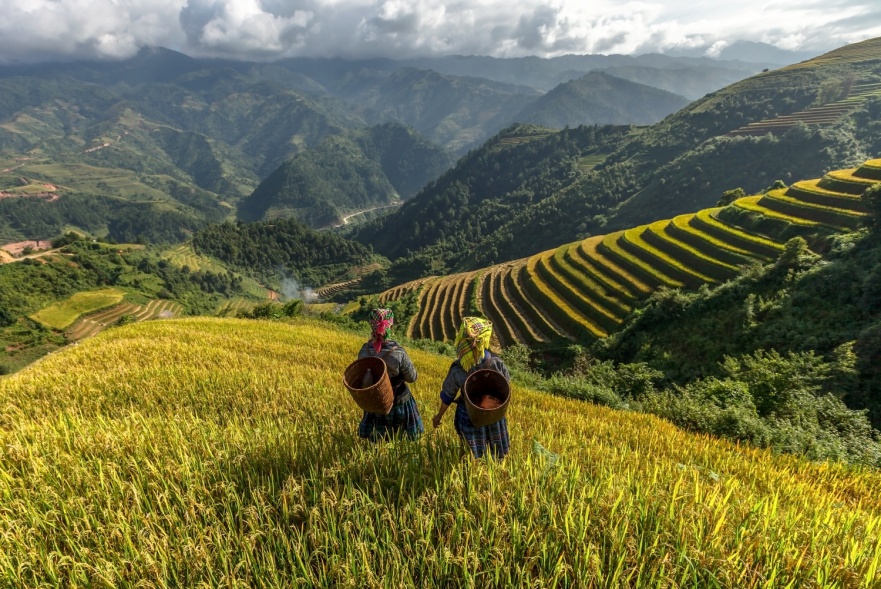 เที่ยง		บริการอาหารกลางวัน ณ ภัตตาคารนำท่านเดินทางสู่ หมู่บ้านชาวเขา Cat Cat Village หมู่บ้านชาวเขาเผ่าม้งดำ ชมวิถีชีวิตความเป็นอยู่ของชาวเขาในหมู่บ้านนี้และชมแปลงนาข้าวแบบขั้นบันได ที่สวยงามกว้างสุดลูกหูลูกตาจากนั้นนำท่านเดินทางไปชมน้ำตก Silver Water Fall (น้ำตก ThacBac) น้ำตกสีเงิน ที่ขึ้นชื่อในเมืองซาปา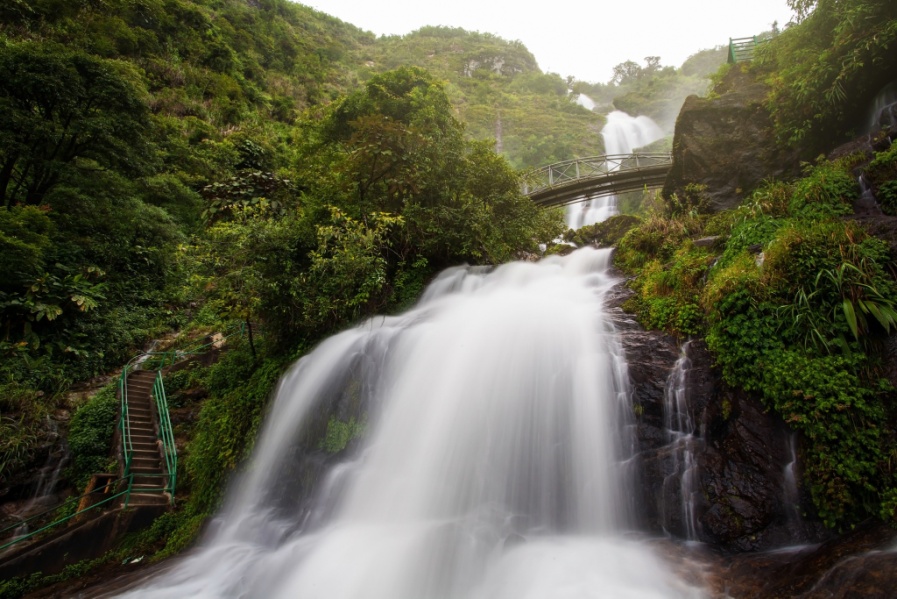 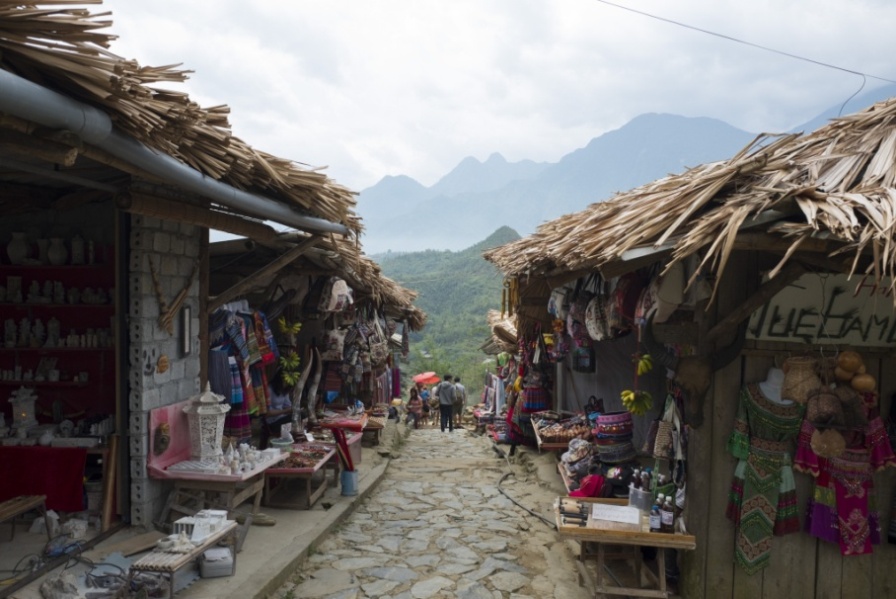 ค่ำ    	บริการอาหารเย็น ณ ภัตตาคาร เมนูพิเศษ ชาบูหม้อไฟปลาแซลมอล+ไวน์แดงดาลัทพาทุกท่านชม ตลาดซาปา ซึ่งมากมายไปด้วยชาวเขาเผ่าต่างๆ ที่ออกมาจับจ่ายซื้อขายกันอย่างมีสีสันสมควรแก่เวลานำท่านเข้าที่พัก HOLIDAY SAPA HOTEL 3* หรือเทียบเท่าวันที่สอง	ซาปา-เขาฮามลอง-นั่งรถรางขึ้นกระเช้าฟานซีปัน-ถ่ายรูปชายแดนเวียดนาม+จีน+ลาวไก	        										 (เช้า/กลางวัน/เย็น)เช้า		บริการอาหารเช้า ณ ห้องอาหารของโรงแรม 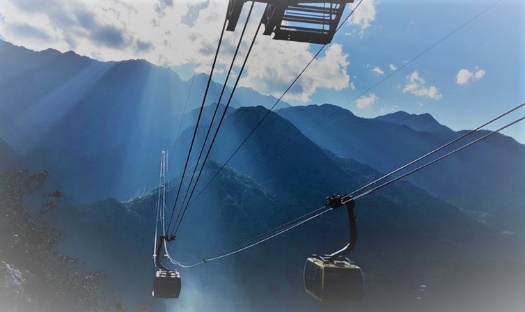 หลังอาหาร 	นำท่านเดินทางสู่ จุดชมวิวที่สูงที่สุดในซาปา ชมทัศนียภาพของเมืองซาปารอบด้านรายล้อมไปด้วยเทือกเขา และเทือกเขาเหล่านี้ก็ได้ทอดยาวมาจากมณฑลยูนนานในประเทศจีน และจะมียอดเขาที่สูงโดดเด่นที่สุดในบรรดายอดอื่นๆ คือฟานซีปัน(Fansipan ของเทือกเขาหว่างเหลี่ยนเซินนี้ นับว่าเป็นยอดเขาที่สูงที่สุดในแถบอินโดจีน สูงถึง 3,143 เมตรชมทัศนียภาพทะเลหมอกบน ยอดเขาฮัมรอง ชมสวนไม้ดอกและสวนหินที่สวยงาม ชมทิวทัศน์เมืองซาปาในมุมมองแบบพาโนรามา เที่ยง		บริการอาหารกลางวัน ณ ภัตตาคารนำท่านนั่งรถรางใหม่สุดจากสถานีซาปา สู่สถานีกระเช้าเพื่อขึ้นยอดเขาฟานซีปันระยะทางประมาณ 2 กิโลเมตร ท่านจะได้สัมผัสกับความสวยงามของธรรมชาติระหว่างสองข้างทาง ถึงสถานีกระเช้า นำท่านนั่งกระเช้าไฟฟ้าเพื่อขึ้นสู่ฟานซิปันยอดเขาสูงสุดแห่งเวียดนามและในภูมิภาคอินโดจีน สูง3,143 เมตร จนได้รับการกล่าวขานว่า “หลังคาแห่งอินโดจีน” สูงที่สุดในอินโดจีนบนความสูงจากระดับน้ำทะเลปานกลาง 3,143 เมตร และมีความหลากหลายทางชีวภาพสูงอย่างยิ่งสภาพป่าก็ยังคงมีความสมบูรณ์และสวยสดงดงามมากทว่าการเดินเท้าสู่ยอดเขาแห่งนี้ไม่ได้สะดวกสบายเลย เพราะสภาพเส้นทางที่ค่อนข้างชัน จนมีเฉพาะผู้พิสมัยการเดินป่าจากทั่วโลกเลือกเป็นจุดหมายปลายทางสำหรับการทดสอบกำลังใจและชื่นชมความงามของผืนป่าดินร้อนแห่งเอเชีย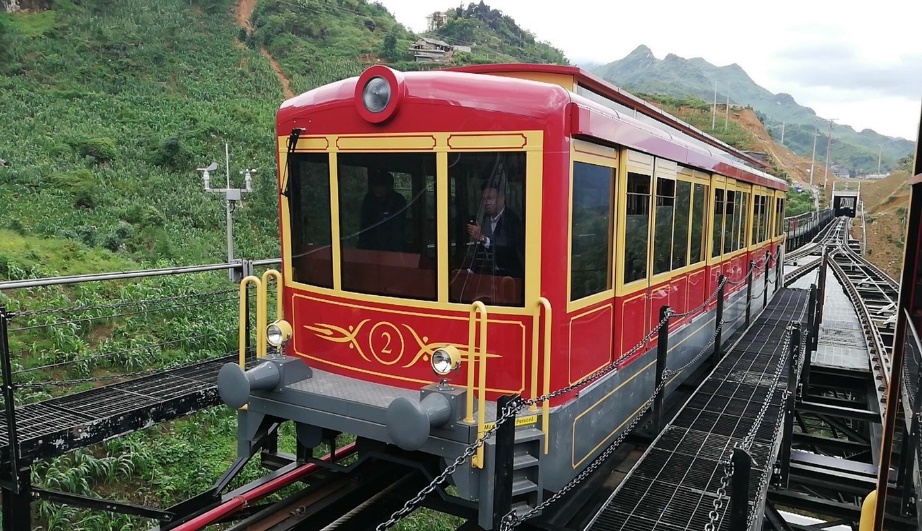 หมายเหตุ : กระเช้าฟานซีปันอาจจะมีการปิดปรับปรุงซึ่งจะแจ้งให้ทราบล่วงหน้า ทางบริษัทฯจะทำการคืนเงินค่ากระเช้าหน้างานท่านละ 1,000 บาทค่ะ ในกรณีที่ไม่ได้ขึ้นกระเช้าฟานซีปัน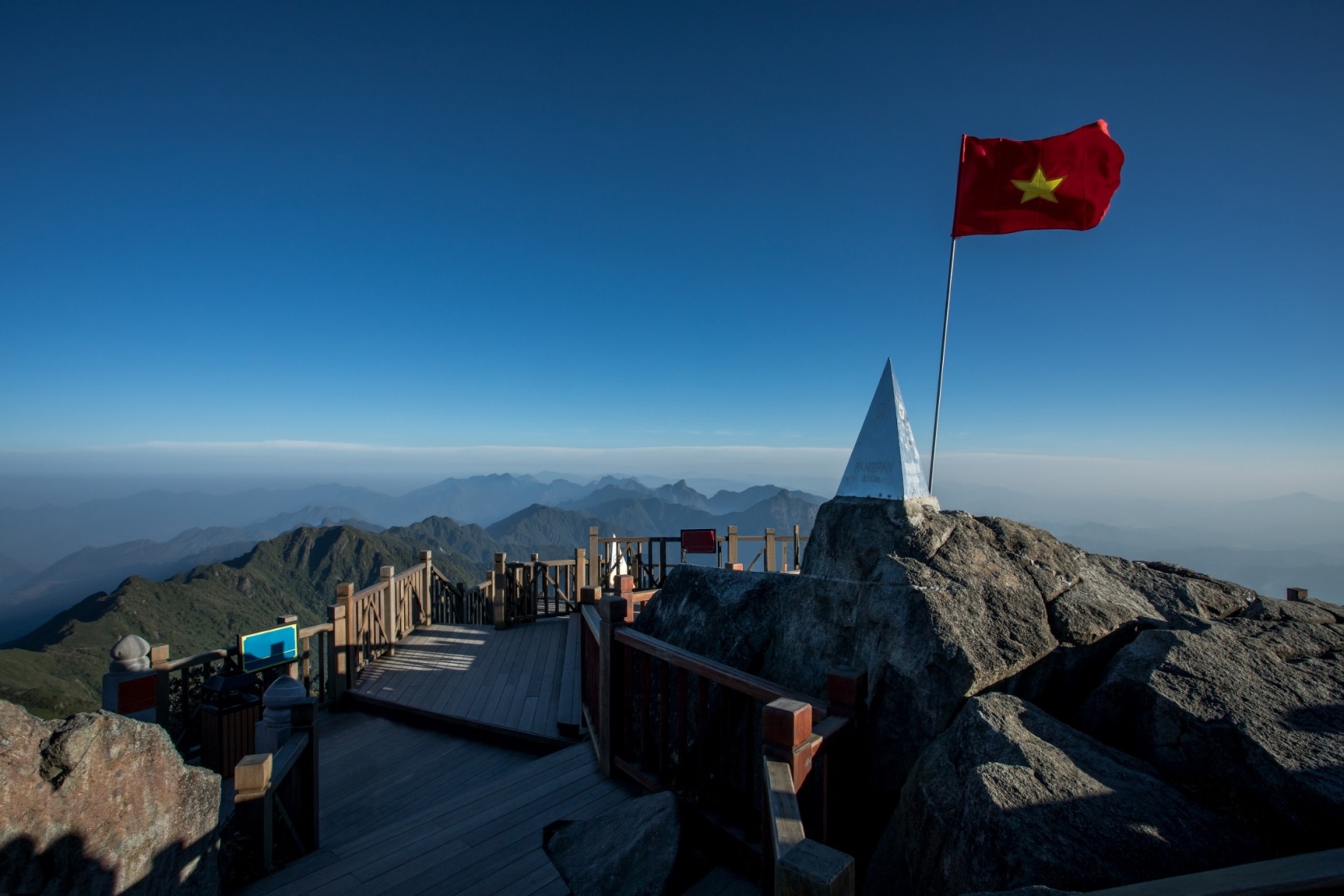 ค่ำ    	บริการอาหารเย็นณ ภัตตาคารสมควรแก่เวลานำท่านเข้าที่พักที่ลาวไก สุดหรูระดับ 5 ดาว Aristo International Hotel 5*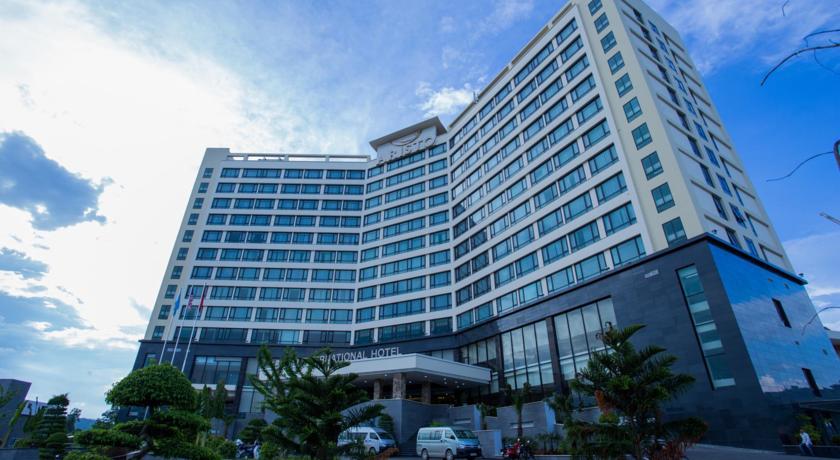 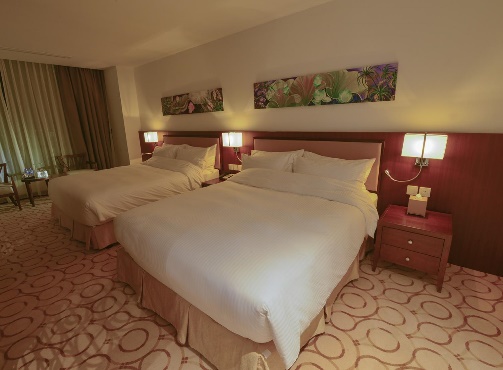 วันที่สาม	ลาวไก – ฮานอย – ทะเลสาบคืนดาบ – สะพานแสงอาทิตย์ – วัดหง๊อกซิน - อิสระช้อปปิ้งถนน 36 สาย            	โชว์หุ่นกระบอกน้ำ						 (เช้า/กลางวัน/เย็น)เช้า		บริการอาหารเช้า ณ ห้องอาหารของโรงแรมหลังจากนั้นนำท่านเดินทางสู่เมือง ฮานอยเดินทางโดยรถโค้ชปรับอากาศ(ประมาณ5 ชั่วโมง)ให้ท่านได้เพลิดเพลินไปกับการชมบรรยากาศธรรมช่าติทั้ง 2 ข้างทางและวิถีชีวิตของชาวเวียดนามเที่ยง		บริการอาหารกลางวัน พิเศษ !!! อาหารแบบบุฟเฟ่ต์นานาชาติ ณ SEN BUFFETนำท่านชมทะเลสาบคืนดาบ ทะเลสาบใจกลางเมืองฮานอย ทะเลสาบแห่งนี้มีตำนานกล่าวว่า ในสมัยที่เวียดนามทำสงครามสู้รบกับประเทศจีน กษัตริย์แห่งเวียดนามได้สงครามมาเป็นเวลานาน แต่ยังไม่สามารถเอาชนะทหารจากจีนได้สักที ทำให้เกิดความท้อแท้พระทัย เมื่อได้มาล่องเรือที่ทะเลสาบแห่งนี้ ได้มีเต่าขนาดใหญ่ตัวหนึ่งได้คาบดาบวิเศษมาให้พระองค์ เพื่อทำสงครามกับประเทศจีน หลังจากที่พระองค์ได้รับดาบมานั้น พระองค์ได้กลับไปทำสงครามอีกครั้ง และได้รับชัยชนะเหนือประเทศจีน ทำให้บ้านเมืองสงบสุข เมื่อเสร็จศึกสงครามแล้ว พระองค์ได้นำดาบมาคืน ณ ทะเลสาบแห่งนี้ นำท่านข้าม สะพานแสงอาทิตย์ สีแดงสดใสสู่กลางทะเลสาบคืนดาบ ชม วัด หง๊อกเซิน วัดโบราณ ภายในประกอบด้วย ศาลเจ้าโบราณ และ เต่าสต๊าฟ ขนาดใหญ่ ซึ่งมีความเชื่อว่า เต่าตัวนี้ คือเต่าศักดิ์สิทธิ์ 1 ใน 2 ตัวที่อาศัยอยู่ในทะเลสาบแห่งนี้มาเป็นเวลาช้านาน 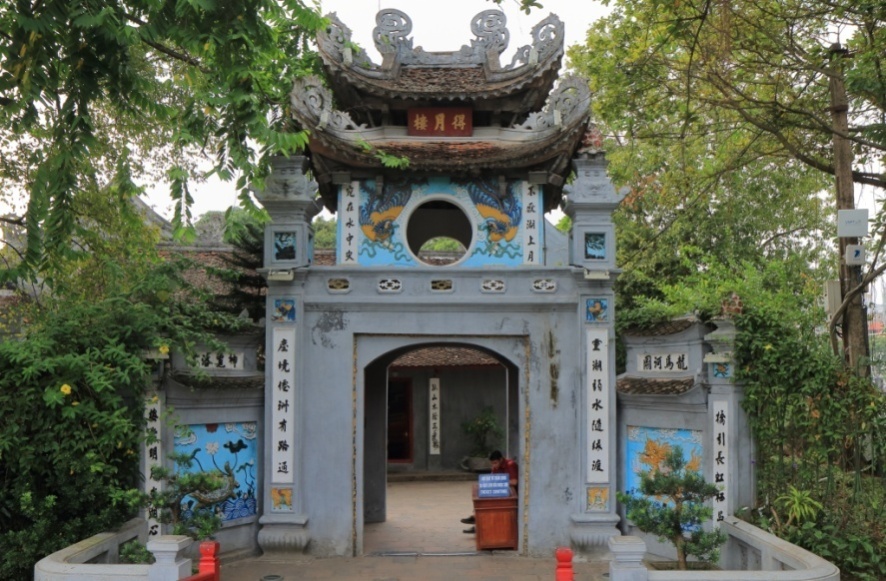 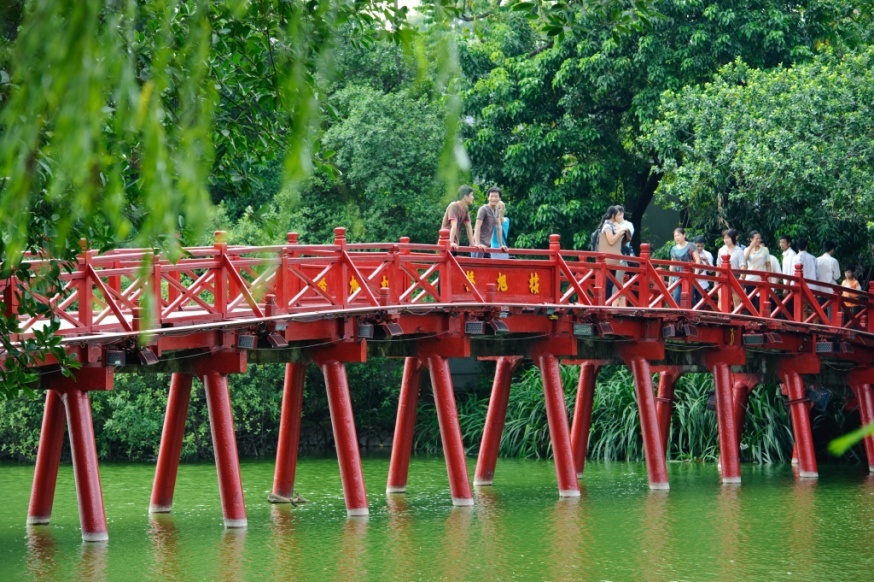 นำท่าน อิสระช้อบปิ้งถนน 36 สาย  มีสินค้าราคาถูกให้ท่านได้เลือกสรรมากมาย กระเป๋า เสื้อผ้า รองเท้า ของที่ระลึกต่างๆ ฯลฯ ต่อมานำท่านเดิน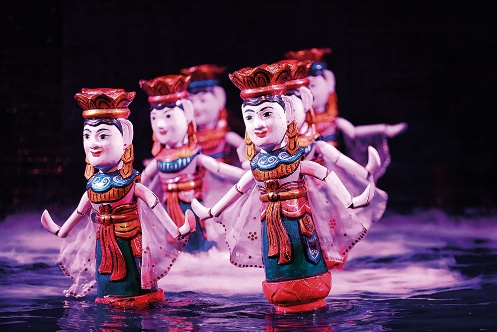 ทางไปชมการแสดง ระบำหุ่นกระบอก ศิลปกรรมประจำชาติ เอกลักษณ์ของประเทศเวียดนามและมีแห่งเดียวในโลก ชมความสามารถในการเชิดหุ่นกระบอก (เชิดจากในน้ำผสมผสานกับเสียงบรรเลงของเครื่องดนตรีเวียดนามและพากย์สดๆของคณะละคร) นำเสนอเรื่องราวในชีวิตประจำวัน ประเพณี วัฒนธรรมของชาวเวียดนาม ค่ำ    	บริการอาหารเย็นณ ภัตตาคาร		สมควรแก่เวลานำท่านเข้าที่พัก DELIGHT HANOI HOTEL 3*หรือเทียบเท่าวันที่สี่	ฮานอย-นิงก์บิงห์-ล่องเรือชมถ้ำตามก๊ก-ฮาลอง-ร้านยา-ตลาดกลางคืนเมืองฮาลอง (เช้า/กลางวัน/เย็น)เช้า		บริการอาหารเช้า ณ ห้องอาหารของโรงแรมหลังอาหาร นำท่านเดินทางสู่ ตามก๊ก (Tam Coc)หมายถึงถ้ำสามถ้ำ ตามตำนานกล่าวว่าถ้ำนี้ถูกบรรจงสร้างโดย สายลมและกระแสน้ำ เมื่อครั้งน้ำทะเลยังท่วมถึง ซึ่งยังคงมีรอยคราบน้ำปรากฎเป็นหลักฐานลงเรือพายล่องตามแม่น้ำ Hoang Long ในช่วงแรกของการเดินทางท่านจะได้ชมทัศนีย์ภาพ ภูเขาสองฝั่งแม่น้ำซึ่งมีความยาวหลายกิโลเมตร Tam Cocตามตำนานกล่าวว่าถ้ำนี้ถูกบรรจงสร้างโดย สายลมและกระแสน้ำ เมื่อครั้งน้ำทะเลยังท่วมถึง ซึ่งยังคงมีรอยคราบน้ำปรากฎเป็นหลักฐาน ภาพที่ปรากฏในระหว่างการเดินทางหลายท่านเปรียบเหมือน “กุ้ยหลินของจีน”เพลิดเพลินกับการนั่งเรือกระจาด ล่องเรือผ่านท้องน้ำ สองข้างทางเป็นทุ่งนาข้าวยามฤดูเก็บเกี่ยวก็จะมีชาวไร่ ชาวนา ให้เห็นอย่างเพลินตา สลับกับทัศนียภาพของภูเขาน้อยใหญ่ สลับซับซ้อนราวกับภาพสามมิติ 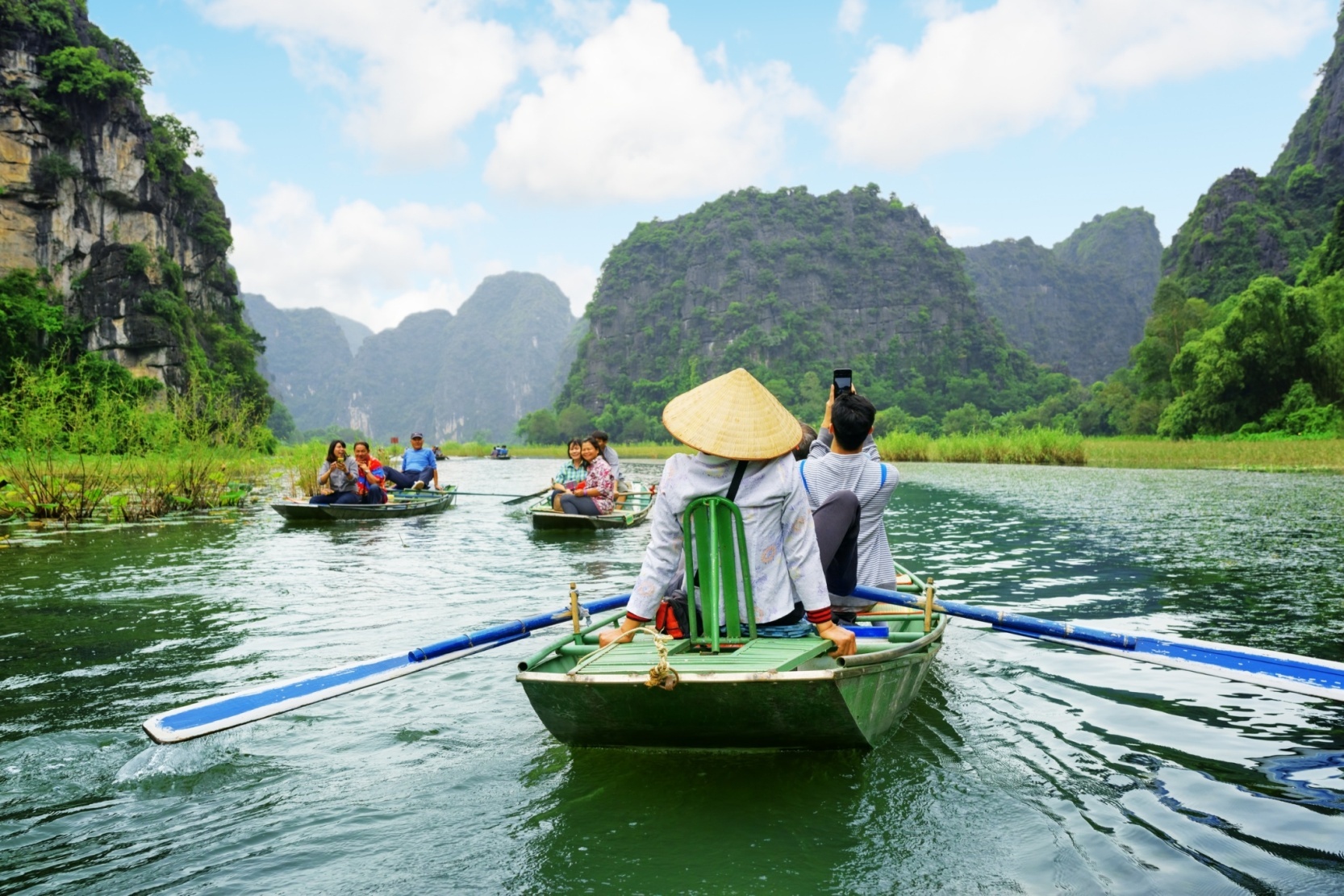 เที่ยง		บริการอาหารกลางวัน ณ ภัตตาคารเดินทางสู่ เมืองฮาลองระหว่างทางชมสภาพความเป็นอยู่และวิถีชีวิตอาคารบ้านเรือนในปัจจุบันของชาวเวียดนาม ซึ่งที่ฮาลองนี้ท่านจะได้ชมความงามตามธรรมชาติ ที่สรรสร้างด้วยความงดงามดั่งภาพวาดโดยจิตรกรเอก อ่าวฮาลองประกอบด้วยหมู่เกาะน้อยใหญ่กว่า 1,900 เกาะ และได้รับการพิจารณาประกาศเป็น “มรดกโลก”ค่ำ    	บริการอาหารเย็นณ ภัตตาคาร		หลังอาหารนำท่านช้อปปิ้ง Night Marketเมืองฮาลอง ซึ่งเป็นแหล่งรวบรวมของฝากของที่ระลึกจากเมืองฮาลองสมควรแก่เวลานำท่านเข้าที่พัก  CITY BAY  HALONG HOTEL 3*หรือเทียบเท่าวันที่ห้า	ฮาลอง-ล่องเรือชมทัศนียภาพรอบอ่าวฮาลอง-ถ้ำนางฟ้า-ร้านหยก-ฮานอย-กรุงเทพฯ 									 (เช้า/กลางวัน-SEAFOOD/-)เช้า		บริการอาหารเช้า ณ ห้องอาหารของโรงแรมนำท่านออกเดินทางสู่ท่าเรือเพื่อล่องเรือชมความงามตามธรรมชาติที่สรรค์สร้างด้วยความงดงามดังภาพวาดโดยจิตรกรเอกอ่าวฮาลองประกอบด้วยหมู่เกาะน้อยใหญ่กว่า 1,900 เกาะได้รับการประกาศเป็นมรดกโลกโดยองค์การยูเนสโกอ่าวแห่งนี้เต็มไปด้วยภูเขาหินปูนมากมายระหว่างการล่องเรือท่านจะได้ชมความงามของเกาะต่างๆทั้งเกาะหมาเกาะแมวเกาะไก่ชนฯลฯนำท่านชมถ้ำสวรรค์ชมหินงอกหินย้อยมากมายล้วนแต่สวยงามและน่าประทับใจยิ่งนักถ้ำแห่งนี้เพิ่งถูกค้นพบเมื่อไม่นานมานี้ได้มีการประดับแสงสีตามผนังและมุมต่างๆในถ้ำซึ่งบรรยากาศภายในถ้ำท่านจะชมความสวยงามตามธรรมชาติที่เสริมเติมแต่งโดยมนุษย์แสงสีที่ลงตัวทำให้เกิดจินตนาการรูปร่างต่างๆมากมายทั้งรูปมังกรเสาค้ำฟ้าพระพุทธรูปศิวลึงค์ชมแพชาวประมงซึ่งเป็นวิถีชีวิตของชาวฮาลองจะสร้างแพทำเป็นที่อยู่อาศัยและมีกะชังไว้สำหรับเลี้ยงสัตว์ทะเลเช่นกุ้งหอยปูปลาท่านสามารถเลือกซื้ออาหารทะเลสดๆจากที่นี่ได้นำท่านชมเกาะไก่จูบกันซึ่งถือว่าเป็นสัญลักษณ์ของอ่าวฮาลองลักษณะจะเป็นเกาะเล็กๆ  2 เกาะหันหน้าเข้าหากันคล้ายๆกับไก่หรือนกแล้วแต่จินตนาการของแต่ละท่าน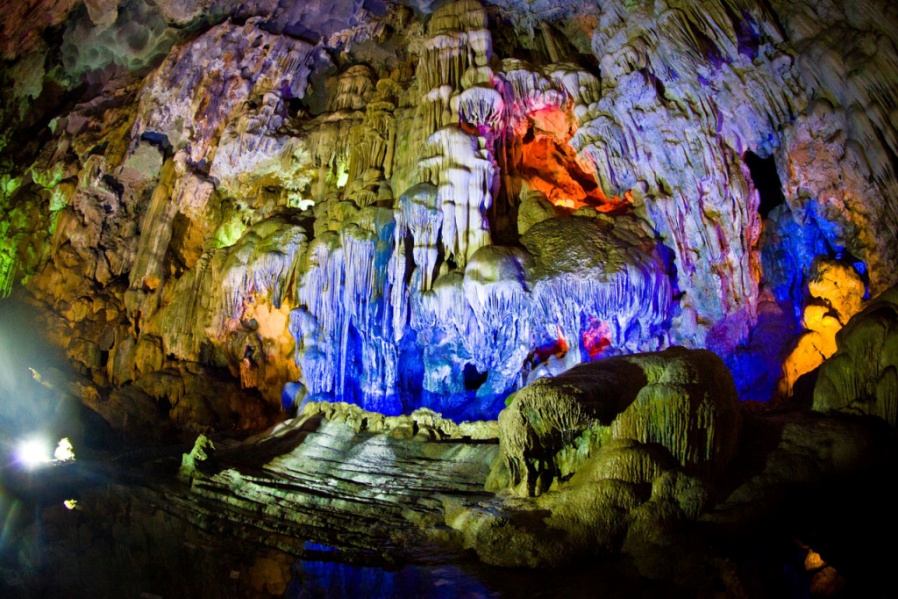 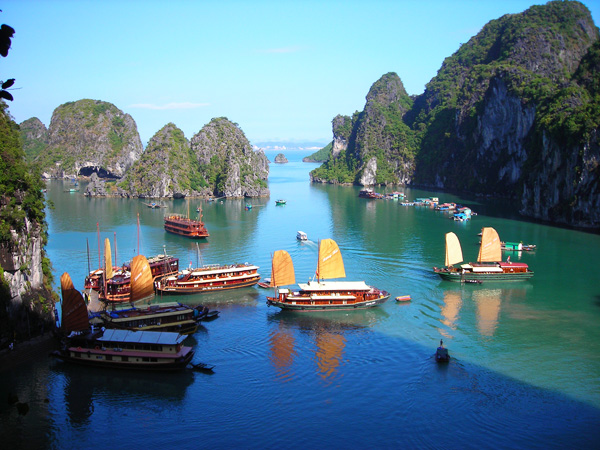 เที่ยง		บริการอาหารกลางวันบนเรือ **SEAFOOD** เป็นอาหารทะเลสไตล์เวียดนาม บ่าย		ถึงท่าเรือฮาลองนำท่านเดินทางกลับสู่กรุงฮานอย (4 ชั่วโมง) ระหว่างทางแวะให้ท่านได้เลือกชมโรงงานหยกสมควรเวลาเดินสู่ สนามบินนานาชาตินอยไบ20.50 น.	ออกเดินทางกลับกรุงเทพฯ  โดยสายการบินไทยแอร์เอเชีย เที่ยวบินที่  FD 645** มีบริการอาหารร้อนและเครื่องดื่มบนเครื่อง **22.40 น.	เดินทางถึงกรุงเทพฯ โดยสวัสดิภาพพร้อมความประทับใจมิรู้ลืม…………………………………………………………………………………………………………………………………….อัตราค่าบริการและเงื่อนไขรายการท่องเที่ยวอัตราค่าบริการรวมตั๋วเครื่องบินชั้นทัศนาจรไป -กลับพร้อมกรุ๊ป อยู่ต่อต้องเสียค่าเปลี่ยนแปลงตั๋วที่พักโรงแรมตามรายการ 4 คืน พักห้องละ 2-3 ท่าน (กรณีมาไม่ครบคู่และไม่ต้องการเพิ่มเงินพักห้องเดี่ยว)อาหารตามรายการระบุ(สงวนสิทธิในการสลับมื้อหรือเปลี่ยนแปลงเมนูอาหารตามสถานการณ์) ค่าเข้าชมสถานที่ตามรายการระบุค่าระวางน้ำหนักกระเป๋าไม่เกิน 20 กก.ต่อ 1 ใบค่ารถโค้ชรับ-ส่งสถานที่ท่องเที่ยวตามรายการระบุค่าไกด์ท้องถิ่นและหัวหน้าทัวร์นำเที่ยวตามรายการประกันอุบัติเหตุวงเงิน1,000,000 บาท (เป็นไปเงื่อนไขตามกรมธรรม์) ภาษีน้ำมันและภาษีตั๋วทุกชนิด(สงวนสิทธิเก็บเพิ่มหากสายการบินปรับขึ้นก่อนวันเดินทาง)รถรางขึ้นกระเช้า+กระเช้าฟานซีปันอัตราค่าบริการไม่รวมภาษีหัก ณ ที่จ่าย 3%และภาษีมูลค่าเพิ่ม 7%ค่าทำหนังสือเดินทางไทย และค่าธรรมเนียมสำหรับผู้ถือพาสปอร์ตต่างชาติค่าใช้จ่ายส่วนตัว อาทิ อาหารและเครื่องดื่มที่สั่งเพิ่มพิเศษ,โทรศัพท์-โทรสาร,อินเตอร์เน็ต,มินิบาร์,ซักรีดที่ไม่ได้ระบุไว้ในรายการค่าใช้จ่ายอันเกิดจากความล่าช้าของสายการบิน,อุบัติภัยทางธรรมชาติ,การประท้วง,การจลาจล,การนัดหยุดงาน,การถูกปฏิเสธไม่ให้ออกและเข้าเมืองจากเจ้าหน้าที่ตรวจคนเข้าเมืองและเจ้าหน้าที่กรมแรงงานทั้งที่เมืองไทยและต่างประเทศซึ่งอยู่นอกเหนือความควบคุมของบริษัทฯค่าทิปไกด์ท้องถิ่น,คนขับรถ,ผู้ช่วยคนขับรถ1,000บาท/ทริป/ลูกทัวร์ 1 ท่าน(บังคับตามระเบียบธรรมเนียมของประเทศ)ค่าทิปหัวหน้าทัวร์ตามสินน้ำใจของทุกท่านค่ะ(ไม่รวมในทิปไกด์ท้องถิ่นและคนขับรถนะคะแต่ไม่บังคับทิปค่ะ)เงื่อนไขการสำรองที่นั่งและการยกเลิกทัวร์การจองทัวร์ :กรุณาจองทัวร์ล่วงหน้า ก่อนการเดินทาง พร้อมชำระมัดจำ 5,000 บาท ส่วนที่เหลือชำระทันทีก่อนการเดินทางไม่น้อยกว่า 15 วัน มิฉะนั้นถือว่าท่านยกเลิกการเดินทางโดยอัตโนมัติ (ช่วงเทศกาลกรุณาชำระก่อนเดินทาง 21 วัน)กรณียกเลิก :ยกเลิกการเดินทางก่อนการเดินทาง 30 วัน บริษัทฯ จะคืนเงินค่ามัดจำให้ทั้งหมด ยกเว้นในกรณีวันหยุดเทศกาล, วันหยุดนักขัตฤกษ์ ทางบริษัทฯ ขอสงวนสิทธิ์การคืนเงินมัดจำโดยไม่มีเงื่อนไขใด ๆ ทั้งสิ้นยกเลิกการเดินทาง 15 - 30 วัน ก่อนการเดินทาง หักค่าทัวร์ 50% และริบเงินมัดจำทั้งหมดยกเลิกภายใน 14 วัน ก่อนการเดินทาง บริษัทฯ ขอสงวนสิทธิ์การคืนเงินค่าทัวร์ทั้งหมดไม่ว่ากรณีใด ๆ ทั้งสิ้นกรณีเจ็บป่วย : กรณีเจ็บป่วย จนไม่สามารถเดินทางได้ ซึ่งจะต้องมีใบรับรองแพทย์จากโรงพยาบาลรับรอง บริษัทฯ จะทำการเลื่อน            การเดินทางของท่านไปยังคณะต่อไป แต่ทั้งนี้ท่านจะต้องเสียค่าใช้จ่ายที่ไม่สามารถยกเลิกหรือเลื่อนการเดินทางได้ตามความเป็นจริงในกรณีเจ็บป่วยกะทันหันก่อนล่วงหน้าเพียง 7 วันทำการ ทางบริษัทฯ ขอสงวนสิทธิ์ในการคืนเงินทุกกรณีเงื่อนไขอื่น ๆ : บริษัทฯ ขอสงวนสิทธิ์ในการเก็บค่าใช้จ่ายทั้งหมด กรณีท่านยกเลิกการเดินทางและมีผลทำให้คณะเดินทางไม่ครบตามจำนวนที่บริษัทฯ กำหนดไว้ (15 ท่านขึ้นไป) เนื่องจากเกิดความเสียหายต่อทางบริษัทฯ และผู้เดินทางอื่นที่เดินทางในคณะเดียวกัน บริษัทต้องนำไปชำระค่าเสียหายต่าง ๆ ที่เกิดจากการยกเลิกของท่านคณะผู้เดินทางจำนวน 10 ท่านขึ้นไป จึงออกเดินทาง  ในกรณีที่มีผู้เดินทางไม่ถึง 10 ท่าน ไม่มีหัวหน้าทัวร์ไทยร่วมเดินทางไปด้วยโดยทางบริษัทจะแจ้งให้ท่านทราบล่วงหน้า 10 วันก่อนการเดินทางกรณีที่ท่านต้องออกตั๋วภายใน เช่น (ตั๋วเครื่องบิน, ตั๋วรถทัวร์, ตั๋วรถไฟ) กรุณาสอบถามที่เจ้าหน้าที่ทุกครั้งก่อนทำการออกตั๋ว เนื่องจากสายการบินอาจมีการปรับเปลี่ยนไฟล์ทบิน หรือเวลาบิน โดยไม่ได้แจ้งให้ทราบล่วงหน้า ทางบริษัทฯ จะไม่รับผิดชอบใด ๆ ในกรณี ถ้าท่านออกตั๋วภายในโดยไม่แจ้งให้ทราบและหากไฟล์ทบินมีการปรับเปลี่ยนเวลาบินเพราะถือว่าท่านยอมรับในเงื่อนไขดังกล่าวกรณีใช้หนังสือเดินทางราชการ (เล่มน้ำเงิน) เดินทางเพื่อการท่องเที่ยวกับคณะทัวร์ หากท่านถูกปฏิเสธในการเข้า – ออกประเทศใด ๆ ก็ตาม ทางบริษัทฯ ขอสงวนสิทธิ์ไม่คืนค่าทัวร์และรับผิดชอบใด ๆ ทั้งสิ้นรายละเอียดเพิ่มเติมบริษัทฯมีสิทธิ์ในการเปลี่ยนแปลงโปรแกรมทัวร์ในกรณีที่เกิดเหตุสุดวิสัยจนไม่อาจแก้ไขได้ เที่ยวบิน , ราคาและรายการท่องเที่ยว สามารถเปลี่ยนแปลงได้ตามความเหมาะสมโดยคำนึงถึงผลประโยชน์ของผู้เดินทางเป็นสำคัญหนังสือเดินทางต้องมีอายุการใช้งานเหลือไม่น้อยกว่า 6 เดือน และบริษัทฯรับเฉพาะผู้มีจุดประสงค์เดินทางเพื่อท่องเที่ยวเท่านั้น (หนังสือเดินทางต้องมีอายุเหลือใช้งานไม่น้อยกว่า 6 เดือน บริษัทฯไม่รับผิดชอบหากอายุเหลือไม่ถึงและไม่สามารถเดินทางได้ )ทางบริษัทฯจะไม่รับผิดชอบใดๆทั้งสิ้น หากเกิดความล่าช้าของสายการบิน,สายการบินยกเลิกบิน , การประท้วง,การนัดหยุดงาน,การก่อจลาจล หรือกรณีท่านถูกปฎิเสธการเข้าหรือออกเมืองจากเจ้าหน้าที่ตรวจคนเข้าเมือง หรือ เจ้าหน้าที่กรมแรงงานทั้งจากไทยและต่างประเทศซึ่งอยู่นอกเหนือความรับผิดชอบของบริษัทฯหรือเหตุภัยพิบัติทางธรรมชาติ(ซึ่งลูกค้าจะต้องยอมรับในเงื่อนไขนี้ในกรณีที่เกิดเหตุสุดวิสัย ซึ่งอาจจะปรับเปลี่ยนโปรแกรมตามความเหมาะสม)ทางบริษัทฯจะไม่รับผิดชอบใดๆทั้งสิ้น หากผู้เดินทางประสบเหตุสภาวะฉุกเฉินจากโรคประจำตัว ซึ่งไม่ได้เกิดจากอุบัติเหตุในรายการท่องเที่ยว(ซึ่งลูกค้าจะต้องยอมรับในเงื่อนไขนี้ในกรณีที่เกิดเหตุสุดวิสัย ซึ่งอยู่นอกเหนือความรับผิดชอบของบริษัททัวร์)ทางบริษัทฯจะไม่รับผิดชอบใดๆทั้งสิ้น หากท่านใช้บริการของทางบริษัทฯไม่ครบ อาทิ ไม่เที่ยวบางรายการ,ไม่ทานอาหารบางมื้อ,เพราะค่าใช้จ่ายทุกอย่างทางบริษัทฯได้ชำระค่าใช้จ่ายให้ตัวแทนต่างประเทศแบบเหมาจ่ายขาด ก่อนเดินทางเรียบร้อยแล้วเป็นการชำระเหมาขาดทางบริษัทฯจะไม่รับผิดชอบใดๆทั้งสิ้น หากเกิดสิ่งของสูญหายจากการโจรกรรมและหรือเกิดอุบัติเหตุที่เกิดจากความประมาทของนักท่องเที่ยวเองหรือในกรณีที่กระเป๋าเกิดสูญหายหรือชำรุดจากสายการบินกรณีที่การตรวจคนเข้าเมืองทั้งที่กรุงเทพฯและในต่างประเทศปฎิเสธมิให้เดินทางออกหรือเข้าประเทศที่ระบุไว้ในรายการเดินทาง บริษัทฯขอสงวนสิทธิ์ที่จะไม่คืนค่าบริการไม่ว่ากรณีใดๆทั้งสิ้นตั๋วเครื่องบินเป็นตั๋วราคาพิเศษ กรณีที่ท่านไม่เดินทางพร้อมคณะไม่สามารถนำมาเลื่อนวันหรือคืนเงินและไม่สามารถเปลี่ยนชื่อได้เมื่อท่านตกลงชำระเงินไม่ว่าทั้งหมดหรือบางส่วนผ่านตัวแทนของบริษัทฯหรือชำระโดยตรงกับทางบริษัทฯ ทางบริษัทฯจะถือว่าท่านได้ยอมรับในเงื่อนไขข้อตกลงต่างๆที่ได้ระบุไว้ข้างต้นนี้แล้วทั้งหมดกรุ๊ปที่เดินทางช่วงวันหยุดหรือเทศกาลที่ต้องการันตีมัดจำกับสายการบินหรือผ่านตัวแทนในประเทศหรือต่างประเทศ รวมถึงเที่ยวบินพิเศษ เช่น Charter Flight , Extra Flightจะไม่มีการคืนเงินมัดจำหรือค่าทัวร์ทั้งหมดการท่องเที่ยวประเทศเวียดนามนั้นจะต้องมีการเข้าชมสินค้าของทางรัฐบาล เพื่อเป็นการส่งเสริมการท่องเที่ยวดังกล่าว คือ ร้านยา,ร้านไม้ไผ่ ร้านหัตถกรรม เป็นต้น หากท่านใดไม่เข้าร้านดังกล่าวจะต้องจ่ายค่าทัวร์เพิ่ม ทางบริษัทฯ จะขอถือว่าท่านรับทราบและยอมรับเงื่อนไขดังกล่าวแล้วอาหารที่ประเทศเวียดนาม ได้รับอิทธิพลมาจากจีน โดยรสชาติจะออกไปทางจืดส่วนใหญ่รสไม่ค่อยจัดและอาหารทะเลก็จะเป็นขนาดของตามประเทศเวียดนาม รายละเอียดห้องพักที่ประเทศเวียดนามห้องพักของแต่ละโรงแรมแตกต่างกัน ห้องพักแบบห้องเดี่ยว (Single), ห้องคู่ (Twin/Double) และห้องพักแบบ 3 ท่าน (Triple Room)ห้องพักแต่ละประเภทอาจจะไม่ติดกันและบางโรงแรมอาจจะไม่มีห้องพักแบบ3 ท่าน อาจจะได้เป็น 1เตียงใหญ่กับ 1 เตียงเสริมโรงแรมในเวียดนามห้องที่เป็นห้องเดี่ยวอาจเป็นห้องที่มีขนาดกะทัดรัต และไม่มีอ่างอาบน้ำบางโรงแรมแต่ละชั้นจะมีเพียงไม่กี่ห้องซึ่ง ในกรณีมาเป็นครอบครัวใหญ่ใช้หลายห้อง ห้องพักอาจจะไม่ได้ติดกันและอาจจะได้คนละชั้นและบางโรงแรมอาจจะไม่มีลิฟต์ซึ่งขึ้นอยู่กับการออกแบบของแต่ละโรงแรมนั้นๆ** ก่อนตัดสินใจจองทัวร์ควรอ่านเงื่อนไขการเดินทางอย่างถ่องแท้แล้วจึงมัดจำเพื่อประโยชน์ของท่านเอง**ตารางราคา เวียดนาม ฮานอย ซาปา ฟานซีปัน ฮาลอง 5 วัน 4 คืน บิน FDตารางราคา เวียดนาม ฮานอย ซาปา ฟานซีปัน ฮาลอง 5 วัน 4 คืน บิน FDตารางราคา เวียดนาม ฮานอย ซาปา ฟานซีปัน ฮาลอง 5 วัน 4 คืน บิน FDตารางราคา เวียดนาม ฮานอย ซาปา ฟานซีปัน ฮาลอง 5 วัน 4 คืน บิน FDตารางราคา เวียดนาม ฮานอย ซาปา ฟานซีปัน ฮาลอง 5 วัน 4 คืน บิน FDตารางราคา เวียดนาม ฮานอย ซาปา ฟานซีปัน ฮาลอง 5 วัน 4 คืน บิน FDตารางราคา เวียดนาม ฮานอย ซาปา ฟานซีปัน ฮาลอง 5 วัน 4 คืน บิน FDเริ่มเดินทางกลับจากเดินทางจำนวนผู้ใหญ่เด็กมีเตียงเด็กไม่มีเตียงพักเดี่ยว14 มี.ค.6218 มี.ค.6224+116,90016,90015,9003,50021 มี.ค.6225 มี.ค.6224+116,90016,90015,9003,50028 มี.ค.621 เม.ย.6224+116,90016,90015,9003,50004 เม.ย.6208 เม.ย.6224+117,90017,90016,9003,50011 เม.ย.6215 เม.ย.6224+117,90017,90016,9003,50018 เม.ย.6222 เม.ย.6224+114,90014,90013,9003,50025 เม.ย.6229 เม.ย.6224+116,90016,90015,9003,50001 พ.ค.6205 พ.ค.6224+117,90017,90016,9003,50009 พ.ค.6213 พ.ค.6224+116,90016,90015,9003,50016 พ.ค.6220 พ.ค.6224+116,90016,90015,9003,50023 พ.ค.6227 พ.ค.6224+116,90016,90015,9003,50030 พ.ค.6203 มิ.ย.6224+115,90015,90014,9003,50006 มิ.ย.6210 มิ.ย.6224+115,90015,90014,9003,50020 มิ.ย.6224 มิ.ย.6224+114,90014,90013,9003,50004 ก.ค.6208 ก.ค.6224+116,90016,90015,9003,50018 ก.ค.6222 ก.ค.6224+114,90014,90013,9003,50025 ก.ค.6229 ก.ค.6224+116,90016,90015,9003,50001 ส.ค.6205 ส.ค.6224+116,90016,90015,9003,50008 ส.ค.6212 ส.ค.6224+117,90017,90016,9003,50015 ส.ค.6219 ส.ค.6224+115,90015,90014,9003,50022 ส.ค.6226 ส.ค.6224+115,90015,90014,9003,500